                  CERIMONIA DEL RICORDO – 20-21 SETTEMBRE 2017			   PROGRAMMA GENERALE DETTAGLIATO           19 settembre 2017Arrivo delle Delegazioni straniere e francese     - Per la Delegazione italiana : ore 15 circa, arrivo in autopullman dall’Aeroporto di Orly ;     - per i Soci con autovettura propria : arrivo entro le ore 15.00  Sistemazione in Albergo a Reims : B&B REIMS GAREOre 16 circa : spostamento in autovettura a Bligny (solo Soci) : riconoscimento tombe Artiglieri (apposizione nastri) ed omaggi personali a propri conterraneiSignore, attività libera a BlignyCena libera (sarà consigliato locale con Colleghi altre Nazioni)Notte in Albergo20 settembre 20171^ ColazioneOre 9.00 partenza con autovettura dall’albergo dei partecipanti alle cerimonie decentralizzate (Cimitero francese, tedesco e britannico). Per l’Italia partecipa Presidente Nazionale ed Alfiere ; Vds. Annesso 1) Ore 9. 30 Partenza in autopullman del resto della Delegazione italiana e delle Delegazioni francesi per la cerimonia al Cimitero militare italiano di Bligny e per la « Cerimonia internazionale del ricordo » ;Ore 10-11.15 : svolgimento cerimonie nei Cimiteri militari francese, tedesco e britannico et al Cimitero militare italiano di Bligny (dettagli in Annesso  1 – 1^ parte) ; Ore 10.30 arrivo del pullman con i partecipanti alla cerimonia nazionale italiana ed internazionale del ricordo, nell’anfiteatro del « Giardino del Ricordo » di Bligny ;Ore10.30 – 11.15 arrivo degli invitati alla cerimonia internazionale.11.30-12.15 : cerimonia internazionale del Ricordo (dettagli in Annesso 1 – Parte 2^)12. 30  - Partenza  con autopullman verso Suippes, sede del  40°Reggimento di Artiglieria13.30 arrivo a Suippes et pranzo presso il Reggimento 15.00 visita del Reggimento16.00 partenza verso Reims 17.00 arrivo all’Hotel a Reims 17-19 tempo libero e visita della Cattedrale (a scelta)  19.00 – cena « a tema » a Reims (Annesso 2) 22.00 ritorno e notte in Hotel 21 settembre 2017  1^ Colazione7.45 Partenza in autopullman dall’Hotel di Reims9.45 : Arrivo a Verdun10.00 : - Visita del Centro Mondiale della Pace Incontro con il Sindaco di Reims e visita ai Saloni d’Onore del Palazzo Municipale 12.15 : Pranzo al Ristorante "Jardins du Mess"14.00 – 17.00 :Visita al Memoriale di Verdun Visite dell'Ossario e del Cimitero di Douaumont ;Visita del Forte di Douaumont. 19.00 - ritorno a Reims Tempo libero20.00 – Cena in una « brasserie » e degustazione champagne Notte in Hotel22 settembre 2017 1^ ColazionePartenze (*)per i partenti con pullman per Orly :- mattinata libera per visite e shopping - pranzo libero - partenza con pullman alle ore….. Per i Soci con autovettura propria : partenza libera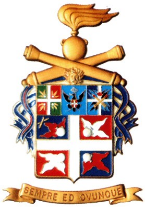 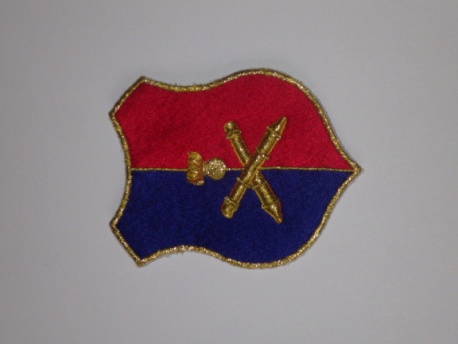                 CEREMONIA di  BLIGNY - CHAMBRECY                              20 settembre 2017    La cerimonia prevista Mercoledi 20 settembre 2017 a BLIGNY – Comune di CHAMBRECY - si articolerà in due parti (vds carta n°1 : pianta della situazione con gli orari)1^ parte : ore  10.00 – 11.15 : Deposizione di corone nei riquadri militari Francese, Tedesco e Britannico e nel Cimitero Militare Italiano di BLIGNY : sotto la responsabilità di Madame Giovanna Farina, responsabile del Protocollo presso il Consolato Generale d’Italia a  METZ.In particolare :a) 10.00 – 10.15   Riquadri militari franco-tedeschi: Riunione ed accoglienza delle Autorità italiane, francesi, tedesche, britanniche e svizzere.Alfiere dell’ONAC  (lo stesso dell’ottobre 2016)Alfieri di:             - Fédération Nationale de l’Artillerie (France). - Associazione Nazionale Artiglieri d’Italia (Italie).- Deutsch Freudenkreis der Artillerietruppe (Allemagne).- Fédération Britannique (Royaume Uni).Spostamento in corteo (senza accompagnamento musicale) verso il Monumento ai Caduti francesi ;Deposizione di corone da parte di : Console Generale d’Italia a METZ – Addetto per la Difesa dell’Ambasciata d’Italia a Parigi – Presidente della FNA - Presidente della Deutsch Freudenkreis der Artillerietruppe - Presidente dell’A.N.Art.I..Squilli di Tromba : « Ai Caduti » (2 trombettieri della Banda dell’Artiglieria di LYON)« Minuto di Silenzio »Trasferimento dei participanti verso il Monumento ai Caduti tedeschi Deposizione di corone da parte di : Console Generale d’Italia a METZ – Addetto per la Difesa dell’Ambasciata d’Italia a Parigi – Presidente della FNA - Presidente della Deutsch Freudenkreis der Artillerietruppe – Presidente dell’A.N.Art.I..Squilli di Tromba : « Ai Caduti » « Minuto di Silenzio »6) Trasferimento dei participanti vers il Cimitero militare britannico10h20   Cimitero militare britannico   7)   Deposizione di corone da parte di : Console Generale d’Italia a METZ – Addetto per la Difesa dell’Ambasciata d’Italia a Parigi – Presidente della FNA - Presidente della Federazione Britannica, Presidente dell’A.N.Art.I..Squilli di Tromba : « Ai Caduti » « Minuto di Silenzio »Trasferimento dei participanti verso  il Cimitero Italiano di Bligny - Chambrecy.– 11.15   Cerimonia al Cimitero Italiano de Bligny - Chambrecy :   Partecipanti :Musica Militare dell’Artiglieria di LYON. participanti italiani dell’Associazione Nazionale Artiglieri de Italia, con i loro Labari.Un drappello di studenti del Liceo che studiano l’Italiano.Lo schieramento e lo svolgimento della cerimonia in due fasi sono stati fissati dal Protocollo del Consolato Generale d’Italia a METZ (Vds. Pianta n° 2) Fase  1 : Cerimonia davanti all’Altare del Cimitero Italiano :Riunione davanti al cancello principale : le Autorità saranno disposte nella successione protocollare fissata dal Protocollo del Consulato d’Italia a MetzSpostamento in corteo (senza accompagnamento musicale) lungo il viale centrale fino all’Altare.Allocuzione del Signor Console Generale d’Italia a METZ.Allocuzione dell’Addetto della Difesa Italiano a Parigi. Allocution del General Rocco VIGLIETTA a nome dell’Associazione Nazionale Artiglieri d’Italia.Allocuzione del Sig. Prefetto o di un suo Rappresentante.Allocuzione della Signora Sindaco di Chambrecy.Deposizione di corone davanti all’Altare Centrale : - Console Generale d’Italia a Metz - Addetto per la Difesa dell’Ambasciata d’Italia a Parigi. - Presidente dell’A :N :Art.I. - Presidente della FNA + eventualmente Presidenti Associazioni GB e GESquilli di Tromba « Ai Caduti » « Minuto de Silenzio»  « Inni Nazionali Francese ed Italiano».Spostamento verso il Monumento dei Garibaldini: Alfieri seguiti dalle Autorità.Spostamento della Banda. Fase N° 2 : Cerimonia al Monumento  dei Garibaldini :Deposizione di corone :- Console Generale d’Italia a Metz - Addetto per la Difesa dell’Ambasciata d’Italia a Parigi. - Rappresentante dell’Associazione Naz. Vol. e Reduci.Garibaldini - Presidente dell’A.N.Art.I..Squilli di Tromba « Ai Caduti » « Minuto de Silenzio»  « Inni Nazionali Francese ed Italiano».Dopo la Cerimonia presso il Monumento ai Garibaldini, le Autorità e gli Alfieri dell’ONAC  ritornano nella loro posizione nel « Giardino del Ricordo ».Il Comandante delle truppe fa rendere gli onori alle Bandiere dei Reggimenti presenti (vds. Pianta n°3).       2° Parte : ore 11.30 – 12.15 :       Cerimonia internazionale in ricordo di tutti gli Artiglieri « Caduti sul Campo dell’Onore »    durante la 1^ Guerra Mondiale, organizzata dalla Fédération Nationale de l’Artillerie Française. (vds. Pianta  n° 4) Le Autorità raggiungono le loro posizioni sui gradini del « Giardino del Ricordo »Sistemazione del dispositivo ad  U di fronte alle Autorità nel seguente ordine :Banda dell’Artiglieria di LYON Comandante delle TruppeBandiere dei Reggimenti di Artiglieria presenti : 61° RA – 40° RA – 35° RAP – 1° RA 3° RA – 8° RA – 20° RA – 28° GG – 54° RA – 68° RAA – 93° RAM : ogni Reggimento con la sua « Sezione in congedo » (Presidente+ Alfiere se presenti).Gli Stendardi di :- Fédération Nationale de l’Artillerie (France). - Associazione Nazionale Artiglieri d’Italia (Italie).- Deutsch Freudenkreis der Artillerietruppe (Allemagne).- Fédération Britannique (Royaume Uni).I Labari delle altre Sezioni francesi (oltre a quelle indicate al para 3) ed i Labari delle altre Sezioni italiane.                   L’assunzione dello schieramento sarà commentato da uno SpeakerPresentazione alle Autorità :Il Comandante ordina l’ Attenti – Presentat-Arm »e presenta al Generale Comandante Regionale le Bandiere dei Reggimenti di Artiglieria ed i Labari delle Sezioni collegate, francesi, britannici, tedesche ed italiane  Dopo lo scambio di saluti il Comandante ordina « Pied-Arm - Riposo »Alzabandiera : Il Comandante ordina l’ Attenti – Presentat-Arm -  Onori alle Bandiere »Le Bandiere italiana, francese, tedesca e britannica sono issate contemporaneamente alle 4 aste adiacenti alla strada. La Banda suona i ritornelli  della « Marsigliese » e degli Inni nazionali tedesco, britannico ed italianoIl Comandante ordina « Pied-Arm – Riposo »RievocazioniBreve allocuzione del Presidente della Fédération Nationale de l’Artillerie Française » per  presentare le rievocazioni storiche che seguiranno, precedute dagli interventi della gioventù di oggi: testi letti da studenti della Scuola Media, un Collegiale di 3^ ed un Liceale.Rievocazione dei « Combattimenti » a cui hanno preso parte durante la 1^ Guerra Mondiale i Reggimenti  di Artiglieria francesi i cui Stendardi (e quelli delle Sezioni collegate) sono presenti nello schieramento. Quando viene citato il loro numero lo Stendardo del Reggimento ed il Labaro della Sezione fanno un passo avanti. Alla fine della rievocazione  fanno un passo indietro..Rievocazione tedescaRievocazione britannicaBreve allocuzione del Presidente  dell’Associazione Nazionale Artiglieri de Italia » e intervento del Gen. Pastorello e Dott. Benelli per rievocare sinteticamente i combattimenti a cui hanno partecipato gli Italiani.del II Corpo d’Armata ed i Volontari garibaldini.Allocuzione del «  Prefetto della Marne » o suo RappresentanteAllocution del « Sindaco di Chambrecy » o suo RappresentanteAllocuzione del «Signor Console Generale d’Italia a METZ ».4) Onori ai CadutiIl Comandante delle Truppe ordina : « Attenti – Presentat-Arm »                      « Onori ai Caduti ».Seguono Squilli di Tromba ed un Minuto di silenzio –  Vengono eseguiti dalla Banda gli Inni completi francese, Tedesco,   Britannico ed Italiano Viene eseguito l’Inno europeo: « Inno alla Gioia »   Il Comandante delle Truppe ordina «  Pied-Arm – Riposo » ) Partenza delle Autorità :Il Comandante delle Truppe ordina l’« Attenti – Presentat-Arm » Scambio di Saluti con la massima Autorità. Segue Marcia al Campo. Le Autorità lasciano il « Giardino del Ricordo » dalla parte SudOnori alle Bandiere :Il Comandante delle Truppe ordina : « Attenti – Presentat- Arm »                              « Onori alle Bandiere »Seguono Squilli di Tromba – Viene eseguito il Ritornello della « Marsigliese »                                      « Pied-Arm - Riposo     Le Truppe restano sul posto. Gli invitati defluisconoA seguire :Ore 12.30  Spostamento verso il 40° Reggimento di Artiglieria di SUIPPES  con pullman ed autovetture. (vds Piante  n°5 e 6) 13h30 : Pranzo presso il 40° Reggimento di Artiglieria             DISPOSIZIONi  PARTICOLARI : Secondo gli accordi tra la Gendarmeria ed il Consulato sarà vietato il parcheggio davanti alla Necropoli italiana (per problemi di spazio e di sicurezza). Il Comune di Chambrecy organizzerà un parcheggio nel quadrato tra la D 980 e la D 386 (Mappa 1 ). Solo 6 vetture ufficiali (3 per il Consolato e 3 per la FNA) saranno autorizzate a stazionare nel cortile del guardiano della Necropoli (contrassegni a cura della FNA).  La Banda Militare dell’Artiglieria di LYON, gli Stendardi dei Reggimenti di Artiglieria e le Bandiere (Labari) delle « Amicales » francesi ed italiani sono disposti nell’Anfiteatro del « Giardino del Ricordo » spalle alla strada (vds. Pianta n° 4 allegata).Le Bandiere nazionali dei 4 Paesi (messe a disposizione dal Comune di Chambrecy) saranno issate simultaneamente ai pali lungo la strada D980. Ogni Bandiera sarà issata da 2 Artiglieri del 61° Rgt. Art. in uniforme d’epoca.Le Autorità saranno disposte di fronte alle Bandiere sui gradini più alti; il Comandante delle truppe sul gradino più basso. .Gli spettatori saranno sistemati nella parte alta dell’anfiteatro. Il Municipio di Chambrecy sistemerà 50 sedie per permettere alle persone più anziane di sedersi. Un’amplificazione (fornita dal Municipio di Chambrecy) con 3 postazioni microfoniche  permettera alle Autorità di fare le loro allocuzioni e ad un responsable designato dalla FNA di commentare lo sviluppo della cerimonia.I Soci  appartenenti alla Rappresentanza italiana indossano l’uniforme associativa ; le gentili signore indossano il foulard giallo-arancione. A tutti verrà distribuita una coccarda tricolore, da indossare in tutte le varie attività delle due giornate.                                                                                                         Annesso 2CENA « A TEMA » DEL 20 SETTEMBRE  A REIMSCoordinatore ed animatore : Bernard WendenProgrammaOre 19.00 Arrivo dei participants e degli invitatiAperitivoOre 19 – 19.30: Firma dei Protocolli di Amicizia tra :Artiglieri italiani e britanniciArtiglieri francesi e britanniciArtiglieri francesi e tedeschi         Gli incaricati della firma saranno definiti da ciascuna Associazione.   Per l’Italia : Gen. Rocco VIGLIETTA – Presidente NazionaleScambio di oggetti-ricordo tra i partecipanti delle Delegazioni e gli invitati Ore 19.30 -21.30 : CenaDurante la cena saranno proposti alcuni spunti di riflessione su :« L’Artiglieria prima del 1914 », a cura di Giuseppe, Capo di Gabinetto del Console Generale italiano di Metz ;« Le evoluzioni tecniche durante la guerra », da parte di Pierre André Moreau, Ingegnere generale per gli Armamenti ;« Le donne durante la guerra », a cura di Bernard Wenden Président de l’Amraf« I progetti in corso per una artiglieria del futuro », da parte di Evelyne Montet, responsabile del settore « Artiglieria » presso Nexter« L’Artiglieria nelle operazioni », a cura del Generale Jacques Grenier,  Vice- Président della FNAIl Capitano della Riserva Operativa Jean-Jacques Breniaux contribuirà agli interventi con immagini e filmati. Sono graditi interventi da parte degli invitati.InvitatiPrefetto della Regione della MarnaGenerale di C.A. TregouGovernatore Generale di MetzGenerale D. Comandante della Zona della MarnaSignora Sindaco di ChambrecyColonnello Comandante della Gendarmeria della MarneConsole Generale d’Italia a MetzSignora Capo del Protocollo del ConsolatoGenerale Addetto per la Difesa italiano a ParigiComandanti dei Reggimenti presenti alla cerimonia di BlignyAlfieri dei Reggimenti presenti alla cerimonia di BlignyColonnello Ufficiale di Collegamento tedesco presso la Scuola di Artiglieria di DraguignanColonnello Ufficiale di Collegamento britannico presso la Scuola di Artiglieria di DraguignanMezzi tecniciAmplificazioneProiettore per immagini e filmatiSaranno messi a disposizione dal ristorante, su richiesta di G. Nonnenmacher, Segretario della FNA.TraduzioniLa traduzione (Italiano, tedesco e inglese) sarà organizzata per tavolo « a bassa voce ».Alcuni oratori faranno tra duzioni immediate nella lingua che è loro più familiare.Posti a tavolaI « piani-tavola » saranno predisposti da Bernard Wenden in collaborazione con il Presidente ed il Vice Presidente della FNA.Copertura fotografica e videoIl servizio di foto e video sarà assicurata da Jean Jacques Breniaux, in collegamento con altri volontari.AbbigliamentoE’ gradita la tenuta associativa . (*) Per i Soci A.N.Art.I.: uniforme associativa con copricapo, copribavero e distintivi di grado e di incarico.       Per le Signore è raccomandato il foulard associativo.      Sarà distribuita una coccarda con i nostri colori      